Spett.le PARCO ARCHEOLOGICO DEI CAMPI FLEGREIPalazzo de Fraja – Rione Terra80078 POZZUOLI (NA) Oggetto: “Servizio di manutenzione ordinaria e straordinaria delle aree verdi di pertinenza del Parco Archeologico dei Campi Flegrei”. Manifestazione di interesseDichiarazione sostitutiva di notorietà e di certificazioneresa ai sensi degli artt. 46 e 47 del DPR 445/2000 e s.m.i.Il sottoscritto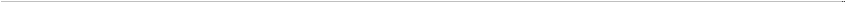 nato a	ilcodice fiscale residente in via/piazzain qualità di (carica sociale) 1 dell’operatore economico con sede legale ain via/piazzanr. telefono		nr. fax E-mail	PECcon codice fiscale n.	con partita IVA n.e sede operativa (indicare solo se diversa da quella legale) invia/piazzanr. telefono		nr. fax E-mail	PEC1 Indicare il ruolo, la carica o la figura giuridica rivestita nell’ambito del concorrente (es. titolare, legale  rappresentante, procuratore speciale/generale, altro).DICHIARA CHEnel triennio 2016/2017/2018, ha realizzato il seguente fatturato specifico:FATTURATO SPECIFICO D’IMPRESAnel triennio 2016/2017/2018, ha realizzato i seguenti principali servizi identici a quelli oggetto della seguente manifestazione di interesse:Luogo e data, ……………………………………………………………per l’impresa: ………………………………………………..…………………………(timbro e firma digitale titolare e/ rappresentante legale)N.B. Alla presente dichiarazione deve essere allegata copia fotostatica di un documento di identità in corso di validità del sottoscrittore. Qualora la  documentazione venga sottoscritta con firma digitale dal “procuratore/i” della società, dovrà essere allegata copia della relativa procura notarile (GENERALE O SPECIALE) o altro documento da cui evincere i poteri di rappresentanza.AnnoImporto netto IVA, €201620172018Somma eserciziAnnoServizio prestatoCommittenteImporto al netto dell’IVA, €Durata2016€Inizio……………………….Termine……………………….2016€Inizio……………………….Termine……………………….2016€Inizio……………………….Termine……………………….2017€Inizio……………………….Termine……………………….2017€Inizio……………………….Termine……………………….2017€Inizio……………………….Termine……………………….2018€Inizio……………………….Termine……………………….2018€Inizio……………………….Termine……………………….2018€Inizio……………………….Termine……………………….